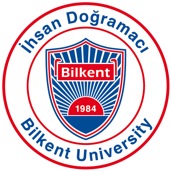 BILKENT UNIVERSITYDEPARTMENT OF MOLECULAR BIOLOGY AND GENETICSANKARA-TURKEYYurt içinde  Zorunlu Stajını Yapacak Öğrencilerimizin Dikkatine,5510 Sayılı Sosyal Güvenlik Kanunu, 5754 Sayılı Sosyal Sigortalar ve Genel Sağlık Sigortası Kanunu ile bazı kanun ve kanun hükmünde kararnamelerde değişiklik yapılmasına dair kanun ile yapılan değişiklikler sonucunda, Yüksek Öğretim Kurumları, zorunlu staj görevini yurt içinde yerine getirecek olan öğrencilerinin sigorta işlemlerini yapmakla yükümlü kılınmıştır.  Yukarıdaki açıklamalar ışığında öğrencilerimizden zorunlu stajlarını yurt içinde yapacak olanların aşağıda yer alan Zorunlu Staja Gidecek Öğrenci Bilgi Formu’nu doldurarak, nüfus cüzdanı fotokopisi ve staja başlama tarihini gösterir bir belge ile stajın başlama tarihinden en az 10 gün önce Moleküler Biyoloji ve Genetik Bölüm Sekreterliği’ne (E-mail: yildiz@fen.bilkent.edu.tr) başvurmaları gerekmektedir. Öğrencilerin Zorunlu Staja Gidecek Öğrenci Bilgi Formu’nda yer alan adresleri mutlaka Ankara adresi olmak durumundadır. Ankara'da ikamet etmeyen, yurtlarda kalan öğrencilerimiz adres olarak yurt adreslerini yazabileceklerdir.Zorunlu Staja Gidecek Öğrenci Bilgi FormuÖğrenci İmzası ve Tarih:		Moleküler Biyoloji ve Genetik Bölümü Onayı:____________		________________________Not: Staj formunun işleme konulması için en geç 5 işgünü içerisinde Muhasebe Tahakkuk Müdürlüğü'ne gönderilmesi gerekmektedir.Öğrenci Okul BilgileriÖğrenci Okul BilgileriFakültesi / YüksekokuluBölümüSınıfıÖğrenci NoÖğrenci Kimlik BilgileriÖğrenci Kimlik BilgileriTCK NoAdıSoyadıBaba AdıAnne AdıDoğum YeriDoğum TarihiCinsiyetiUyruğuÖğrenci Adres BilgileriÖğrenci Adres BilgileriBulvar-CaddeSokakApartman/Ev/Kapı NoPosta KoduİlçeİlÖğrenci Staj BilgileriÖğrenci Staj BilgileriStaj Başlama TarihiStaj Bitiş TarihiStaj SüresiStaj Yeri